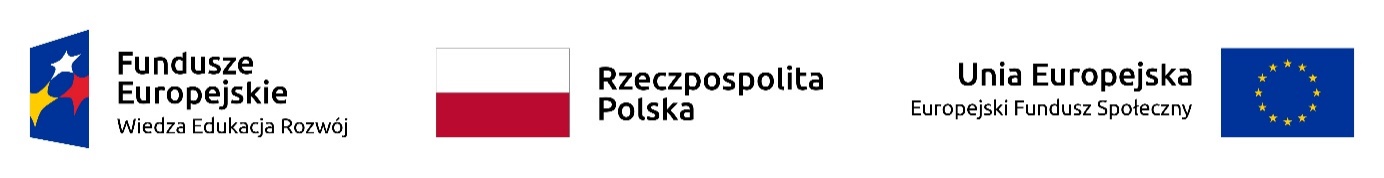 Śląski Park Technologii Medycznych Kardio-Med Silesia Sp. z o. o.ul. M. C. Skłodowskiej 10c41-800 ZabrzeNr rej. 5/Z/20							Zabrze, dn. 27.01.2020 r.SPECYFIKACJA ISTOTNYCH WARUNKÓW ZAMÓWIENIAPostępowanie o udzielenia zamówienia na„Usługę cateringową”w ramach Konkursu pn. „Kształcenie podyplomowe lekarzy – rozwój kształcenia praktycznego z wykorzystaniem technik symulacji medycznej nr POWER.05.04.00-IP.05-00-006/18 Programu Operacyjnego Wiedza Edukacja Rozwój w ramach V Osi priorytetowej Wsparcie dla obszaru zdrowia, Działania 5.4 Kompetencje zawodowe i kwalifikacje kadr medycznych” Projekt pt.: „Kursy umiejętności dla lekarzy i lekarzy rezydentów oparte 
o Evidence Based Medicine” jest dofinasowany ze środków Europejskiego Funduszu Społecznego w ramach Programu Operacyjnego Wiedza Edukacja Rozwój Działania 5.4 Kompetencje zawodowe i kwalifikacyjne kadr medycznych. Spis treści :Rozdział 1     ZamawiającyRozdział 2     Opis przedmiotu ZamówieniaRozdział 3     Opis sposobu przygotowania ofertyRozdział 4     Opis sposobu obliczania ceny ofertyRozdział 5     Wymagania ZamawiającegoRozdział 6     Dokumenty wymagane od WykonawcówRozdział 7     Kryteria ocenyRozdział 8     Termin realizacji zamówieniaRozdział 9     Składanie ofertRozdział 10   Sposób porozumiewania sięRozdział 11   Termin związania ofertąRozdział 12  Otwarcie, ocena ofert, wybór oferty najkorzystniejszej, unieważnienie postępowaniaRozdział 13   Osoby upoważnione do kontaktów z WykonawcamiRozdział 14   Zagadnienia dotyczące umowy Załączniki (1 – 4)załącznik nr 1   formularz ofertyzałącznik nr 2   oświadczenie Wykonawcyzałącznik nr 3   istotne postanowienia umowyzałącznik nr 4   formularz cenowy/opis przedmiotu zamówienia/wymaganiaZAMAWIAJĄCYŚląski Park Technologii Medycznych Kardio-Med Silesia Sp. z o. o.ul. M. C. Skłodowskiej 10c, 41-800 ZabrzeTel. 032/ 7050305Strona internetowa : www.kmptm.plAdres e-mail do kontaktów z Zamawiającym: biuro@kmptm.plOPIS PRZEDMIOTU ZAMÓWIENIAPrzedmiotem niniejszego postępowania jest usługa cateringowa (przygotowanie i dostarczenie posiłków oraz zapewnienie serwisu kawowego) dla uczestników kursów zgodnie z załącznikiem nr 4 do siwz.Zadanie nr 1: usługa cateringowaPrzedmiot zamówienia obejmuje przygotowanie i obsługę przerw kawowych oraz lunchów/obiadów dla 10 terminów po 2 dni dla 8 osób – uczestników kursu.Usługa cateringowa obejmuje:1 dzień: przerwa kawowa		 obiad2 dzień: przerwa kawowa		 obiadKażdy uczestnik każdego dnia kursu w ramach cateringu musi mieć zapewnioną:Przerwę kawową obejmującą:Napoje: kawa/herbata/woda mineralna – min. 500 ml/os (cukier, cytryna, mleko do kawy)-bez ograniczeń.drobne słone lub słodkie przekąski typu paluszki lub kruche ciastka lub owoce (min. 3 rodzaje, min. 100 gram na osobę) Serwis kawowy winien być przygotowany w sposób estetyczny na min. 15 minut przed rozpoczęciem zajęć w danym dniu.Obiad dwudaniowy obejmujący:Pierwsze danie (np. zupa),Drugie danie (porcje dostosowane do potrzeb osób dorosłych: gramatura min. 100 gr)Napoje – min 200 ml/os.Catering będzie świadczony z uwzględnieniem potrzeb uczestników szkoleń w zakresie stosowanych diet i alergii pokarmowych. W przypadku gdy w kursie uczestniczyć będą osoby pozostające na diecie wegańskiej, wegetariańskiej lub innej równoważnej diecie lub cierpiące na alergie pokarmowe Wykonawca zobowiązany jest do przygotowania i odpowiedniego oznaczenia gorącego posiłku odpowiadającego potrzebom tych osób. Zamawiający powiadomi Wykonawcę o ww. uczestnikach co najmniej 3 dni przed rozpoczęciem kursu.Wykonawca zobowiązany jest zapewnić odpowiednią obsługę cateringową (w tym czyste sztućce oraz naczynia wielorazowego użytku).W każdym dniu kursu Wykonawca zapewni serwis kawowy, zapewni higieniczny i estetyczny wygląd serwisu kawowego oraz gorącego posiłku i późniejsze odebranie wszystkich brudnych naczyń, opakowań i sztućców pozostałych po dniu kursu.Wybrany Wykonawca jest zobowiązany do realizacji przedmiotu zamówienia ze szczególną starannością, zgodnie z obowiązującym przepisami sanitarnymi i bhp, w tym utrzymania odpowiednich wymogów sanitarnych w miejscu przygotowywania potraw. Wszystkie osoby uczestniczące w przygotowywaniu potraw winny posiadać aktualne badania do celów sanitarno-epidemiologicznych.Grupa uczestników kursu liczyć będzie średnio 8 osób. Zamawiający poinformuje Wykonawcę o kolejnym terminie kursu z 7- dniowym wyprzedzeniem.Zamawiający zastrzega sobie prawo do zmniejszenia liczby kursów oraz zmiany liczby uczestników. W związku z powyższym faktyczna ilość posiłków może ulec zmianie. O ostatecznej liczbie uczestników na danym kursie Wykonawca zostanie poinformowany z min. 3-dniowym wyprzedzeniem.Miejsce realizacji przedmiotu zamówienia: budynek Śląskiego Parku Technologii Medycznych Kardio-Med Silesia Spółka  z o. o.  w Zabrzu ul. M. C. Skłodowskiej 10c.KODY CPV:55520000-1 Usługi dostarczania posiłków.Zamawiający nie dopuszcza składania ofert częściowych, tj. na poszczególne pozycje Zadania nr 1.Wykluczamy możliwość składania ofert wariantowych. Wykonawcy mogą składać ofertę wspólnie.Zamawiający dopuszcza realizację zadania przez podwykonawców w zakresie transportu przedmiotu zamówienia.Wykonawca wskaże w ofercie zakres prac wykonywanych przez podwykonawców.Wykonawca ponosi pełną odpowiedzialność za działania podwykonawców.Zamówienie jest współfinansowane ze środków Projektu pt.: „Kursy umiejętności dla lekarzy i lekarzy rezydentów oparte o Evidence Based Medicine” dofinasowanego ze środków Europejskiego Funduszu Społecznego w ramach Programu Operacyjnego Wiedza Edukacja Rozwój Działania 5.4 Kompetencje zawodowe i kwalifikacyjne kadr medycznych. Zamawiający może unieważnić postępowanie, jeżeli środki pochodzące z ww. Programu które Zamawiający zamierzał przeznaczyć na sfinansowanie całości lub części zamówienia, nie zostały mu przyznane.III.     OPIS  SPOSOBU  PRZYGOTOWANIA  OFERTYAby oferta mogła brać udział w ocenie powinna spełniać wymogi niniejszej specyfikacji.Oferta składana przez Wykonawcę winna być sporządzona w języku polskim.Ofertę stanowią  załączniki: nr 1, nr 2, nr 4 oraz inne wymagane SIWZ dokumenty i oświadczenia woli  podpisane przez Wykonawcę.Wykonawca winien spełniać wszystkie warunki wymagane w punkcie V.Oferta winna być podpisana przez osobę upełnomocnioną do reprezentowania Wykonawcy, co musi wynikać z załączonych do oferty dokumentów.Wszystkie kartki Oferty winny być połączone w sposób trwały uniemożliwiający ich wysunięcie się, ponumerowane a każda kartka podpisana /zgodnie z pkt 5/.Wszelkie poprawki lub zmiany w ofercie winny być podpisane własnoręcznie przez osobę podpisującą ofertę /zgodnie z pkt 5/.Zamawiający poprawia oczywiste omyłki rachunkowe, z uwzględnieniem konsekwencji rachunkowych dokonanych poprawek. Przez oczywiste omyłki rachunkowe Zamawiający rozumie wadliwy wynik działania arytmetycznego przy założeniu, że właściwie podana jest liczba jednostek miar i cena jednostkowa netto.Jeżeli cenę oferty podano rozbieżnie słownie i liczbą lub podano różne ceny w różnych częściach oferty, przyjmuje się, że prawidłowo podano ten zapis, który odpowiada dokonanemu obliczeniu ceny.Zamawiający poprawia w ofercie oczywiste omyłki pisarskie.Zamawiający poprawia w ofercie inne omyłki polegające na niezgodności oferty ze specyfikacją istotnych warunków zamówienia, niepowodujące istotnych zmian w treści oferty - niezwłocznie zawiadamiając o tym Wykonawcę, którego oferta została poprawiona.Każdy Wykonawca może złożyć tylko jedną ofertę. Ofertę należy umieścić w kopercie zamkniętej w sposób gwarantujący zachowanie w poufności jej treści.Kopertę należy zaadresować na:Śląski Park Technologii Medycznych Kardio-Med Silesia Sp. z o. o. ul. M. C. Skłodowskiej 10c 41-800 Zabrzeoraz oznaczona napisem:Oferta do postępowania o udzielenia zamówienia na„Usługę cateringową (5/Z/20)”w ramach Konkursu pn. „Kształcenie podyplomowe lekarzy – rozwój kształcenia praktycznego z wykorzystaniem technik symulacji medycznej nr POWER.05.04.00-IP.05-00-006/18 Programu Operacyjnego Wiedza Edukacja Rozwój w ramach V Osi priorytetowej Wsparcie dla obszaru zdrowia, Działania 5.4 Kompetencje zawodowe i kwalifikacje kadr medycznychProjekt pt.: „Kursy umiejętności dla lekarzy i lekarzy rezydentów oparte 
o Evidence Based Medicine” jest dofinasowany ze środków Europejskiego Funduszu Społecznego w ramach Programu Operacyjnego Wiedza Edukacja Rozwój Działania 5.4 Kompetencje zawodowe i kwalifikacyjne kadr medycznych.Koperta musi być również opisana nazwą i adresem Wykonawcy.Zamawiający odrzuca ofertę, jeżeli:jej treść nie odpowiada treści specyfikacji istotnych warunków zamówienia (z zastrzeżeniem Rozdziału III pkt 8-11); wykonawca w terminie 3 dni od dnia doręczenia zawiadomienia nie zgodził się na poprawienie omyłki, o której mowa w pkt. 11.zawiera błędy w obliczeniu ceny z zastrzeżeniem pkt.8; Wykonawca nie złożył wyjaśnień lub/oraz nie uzupełnił braków oferty we wskazanym terminie; Ofertę złożył Wykonawca w stosunku do którego otwarto likwidację albo dokonano wykreślenia Wykonawcy z właściwego rejestru;Została złożona przez Wykonawcę:będącego podmiotem powiązanym kapitałowo z Zamawiającym będącego podmiotem powiązanym osobowo z ZamawiającymOferta złożona po terminie zostanie zwrócona wykonawcy. Wykonawca może zastrzec w ofercie informacje stanowiące TAJEMNICĘ PRZEDSIĘBIORSTWA (wg art. 11 ust. 4 ustawy o zwalczaniu nieuczciwej konkurencji). W tym celu winien:nazwy dokumentów w ofercie stanowiące informacje zastrzeżoną powinny być w wykazie załączników wyróżnione graficznie,dokumenty stanowiące informacje zastrzeżone winny być spięte i włożone w oddzielną nieprzeźroczystą okładkę, wewnątrz okładki winien być spis zawartości podpisany przez wykonawcęzamawiający nie ponosi odpowiedzialności za następstwa spowodowane brakiem właściwego zabezpieczenia w/w informacji.  IV . OPIS SPOSOBU OBLICZANIA CENY OFERTY.Wykonawca w przedstawionej ofercie winien zaoferować cenę kompletną, jednoznaczną i ostateczną obejmującą wszystkie przewidywane koszty realizacji Przedmiotu zamówienia.Cena oferty powinna być wyrażona w złotych polskich z dokładnością do dwóch miejsc po przecinku.Stawki i ceny wymienione przez Wykonawcę w Ofercie nie będą podlegać korektom w trakcie wykonywania kontraktu, z wyjątkiem przypadków wymienionych w istotnych postanowieniach umowy.Przy wyliczeniu ceny przyjmuje się zasadę, że wartość brutto tworzy cena netto powiększona o podatek VAT. V.    WARUNKI UDZIAŁU W POSTĘPOWANIUO udzielenie zamówienia mogą ubiegać się Wykonawcy, którzy złożyli oświadczenie zgodnie z wzorem z załącznika nr 2 tj. potwierdzające, że: Posiadają niezbędną wiedzę i doświadczenie konieczne dla realizacji zamówienia.Dysponują odpowiednim potencjałem technicznym oraz osobami zdolnymi do wykonania zamówienia. Znajdują się w sytuacji ekonomicznej i finansowej umożliwiającej im realizację zamówienia.nie zalegają z uiszczeniem podatków, opłat lub składek na ubezpieczenia społeczne lub zdrowotne, z wyjątkiem przypadków, gdy uzyskali oni przewidziane prawem zwolnienie, odroczenie, rozłożenie na raty zaległych płatności lub wstrzymanie w całości wykonania decyzji właściwego organu;Oferta złożona przez Wykonawcę, nie podlega odrzuceniu na podstawie zapisów Rozdziału III pkt. 16.5)-16.6). Ocena spełniania warunków udziału w postępowaniu będzie polegała na ocenie czy załączony dokument potwierdza spełnianie warunku udziału w postępowaniu o udzielenie zamówienia czy nie spełnia. W przypadku Wykonawców składających ofertę wspólnie warunki określone w pkt. 1. 1)-3) Wykonawcy muszą spełnić wspólnie. VI.   DOKUMENTY WYMAGANE OD WYKONAWCÓWZamawiający wymaga złożenia następujących dokumentów:Wypełniony, podpisany przez osobę/y uprawnioną/e do reprezentowania wykonawcy Formularz oferty stanowiący załącznik nr 1, Aktualny odpis z właściwego rejestru lub z centralnej ewidencji i informacji o działalności gospodarczej, wystawiony nie wcześniej niż 6 miesięcy przed upływem terminu składania ofert;Oświadczenie/a wykonawcy (załącznik nr 2); Wypełniony, podpisany przez osobę uprawnioną do reprezentowania Wykonawcy Formularz cenowy stanowiący odpowiednio Załącznik nr 4;Oświadczenie wykonawcy o nie zaleganiu z opłacaniem podatków lub potwierdzające zawarcie przez wykonawcę porozumienia z właściwym organem podatkowym w sprawie spłat tych należności wraz z ewentualnymi odsetkami lub grzywnami, w szczególności uzyskanie przewidzianego prawem zwolnienia, odroczenia lub rozłożeni na raty zaległych płatności lub wstrzymania w całości wykonania decyzji właściwego organu;Oświadczenie wykonawcy o nie zaleganiu z opłacaniem składek na ubezpieczenia społeczne lub zdrowotne lub potwierdzające zawarcie przez wykonawcę porozumienia z właściwym organem w sprawie spłat tych należności wraz z ewentualnymi odsetkami lub grzywnami, w szczególności uzyskanie przewidzianego prawem zwolnienia, odroczenia lub rozłożenia na raty zaległych płatności lub wstrzymania w całości wykonania decyzji właściwego organu;Wykonawcy mogą wspólnie ubiegać się o udzielenie zamówienia, solidarnie odpowiadając za realizację zamówienia. Wówczas Wykonawcy ustanawiają pełnomocnika do reprezentowania ich w postępowaniu o udzielenie zamówienia albo reprezentowania w postępowaniu i zawarcia umowy w sprawie zamówienia publicznego i załączają stosowne pełnomocnictwo do oferty.Zamawiający zwraca się do Wykonawcy o wyjaśnienie niejasności złożonej oferty lub/oraz uzupełnienie braków oferty w określonym przez siebie terminie. Wyjaśnienia i uzupełnienia oferty nie mogą prowadzić do zmiany ceny oferty, z zastrzeżeniem Rozdziału III pkt 8-11.  Uzupełnione dokumenty muszą potwierdzać warunki postawione w siwz na dzień składania ofert.W przypadku gdy Wykonawca dołączy jako załącznik do oferty kopię dokumentu, kopia ta winna być poświadczona za zgodność z oryginałem przez osobę uprawnioną do reprezentowania Wykonawcy. Poświadczenie przez Wykonawcę powinno być opatrzone imienną pieczątką i podpisem osoby upoważnionej, datą i napisem „za zgodność z oryginałem”. W przypadku nieczytelnej kserokopii, zamawiający wezwie Wykonawcę do okazania oryginału dokumentu dla porównania go z przedstawioną nieczytelną kopią.W przypadku Wykonawców składających ofertę wspólnie każdy z Wykonawców musi złożyć oddzielnie dokumenty określone w pkt. 1.2), 1.3), 1.5), 1.6).VII. KRYTERIA OCENY OFERTPrzy wyborze i ocenie złożonych Ofert Zamawiający kierować się będzie następującymi kryteriami:Zadanie nr 1: cena 80%                       aspekty społeczne 20%cena najniższa spośród ofert                     ----------------------------------------  x 80% + aspekty społeczne: 20%cena badanej oferty                                   Kryterium ceny będzie rozpatrywane na podstawie ceny podanej przez wykonawcę w Formularzu ofertyKryterium aspekty społeczne będzie rozpatrywane na podstawie oświadczenia złożonego przez wykonawcę w Formularzu ofertyPunkty w kryterium aspekty społeczne (20%) uzyska Wykonawca, który zatrudnia co najmniej 30 % pracowników niepełnosprawnych, tj. legitymujących się orzeczeniem o jednym ze stopni niepełnosprawności i/lub pracowników defaworyzowanych, tj. osoby bezrobotne, bezdomne, uzależnione od alkoholu, narkotyków i innych środków odurzających, chorych psychicznie, zwalnianych z zakładów karnych, uchodźców realizujących indywidualny program integracji.W przypadku, gdy ofertę wykonawcy składają wspólnie w celu uzyskania punktów w kryterium aspekty społeczne każdy z wykonawców musi zatrudniać co najmniej 30 % pracowników niepełnosprawnych i/lub pracowników defaworyzowanych.VIII . TERMIN  REALIZACJI  ZAMÓWIENIATermin realizacji zamówienia:  Zadanie nr 1: od daty zawarcia umowy do 30.06.2023r. Terminy poszczególnych kursów zostaną uzgodnione z pomiędzy Zamawiającym a Wykonawcą z 7-dniowym wyprzedzeniem. W zależności od preferencji grupy szkoleniowej zajęcia mogą być realizowane w dni powszednie, w soboty i niedziele oraz w trybie mieszanym. Zajęcia będą odbywać się w blokach 2-dniowych. Szczegółowy harmonogram zajęć uwzględniający przerwy kawowe i obiadowe Wykonawca otrzyma na 3 dni przed rozpoczęciem danej edycji kursu. Zamawiający zastrzega możliwość dokonania zmian harmonogramu oraz ilości osób uczestniczących w kursach na 3 dni przed rozpoczęciem zajęć. IX.    MIEJSCE I TERMIN SKŁADANIA OFERTOferty należy składać w siedzibie  Śląskiego Parku Technologii Medycznych Kardio-Med Silesia Sp. z o. o., ul. M. C. Skłodowskiej 10c, 41-800 Zabrze. Termin składania ofert upływa dnia  05.02.2020 r. o godz. 13.00.Oferty złożone po tym terminie zostaną niezwłocznie zwrócone Wykonawcom.Jeżeli oferta wpłynie do Zamawiającego pocztą lub inną drogą (np. pocztą kurierską), o terminie złożenia Oferty decyduje termin dostarczenia Oferty do Zamawiającego, a nie termin np. wysłania Oferty listem poleconym lub złożenia zlecenia dostarczenia oferty pocztą kurierską.Wykonawca ponosi wszelkie koszty związane z przygotowaniem i złożeniem oferty.Wykonawca może dokonać modyfikacji lub wycofać złożoną Ofertę, jeśli pisemne powiadomienie o tej modyfikacji lub wycofaniu  zostanie złożone Zamawiającemu przed upływem terminu składania Ofert Powiadomienie o modyfikacji lub wycofaniu Oferty przez Wykonawcę winno być sporządzone na piśmie i oznaczone odpowiednio: „Modyfikacja” lub „Wycofanie”.Żadna Oferta nie może być modyfikowana lub wycofana po upływie terminu składania Ofert z zastrzeżeniem Rozdziału III pkt 11 siwz.X. SPOSÓB POROZUMIEWANIA SIĘWykonawca może zwracać się  pisemnie lub elektronicznie (biuro@kmptm.pl) z zapytaniem o wyjaśnienie treści SIWZ.Zamawiający udzieli wyjaśnień niezwłocznie.  Jeżeli udzielone wyjaśnienia doprowadzą do zmiany specyfikacji, to zamawiający przedłuża termin składania ofert o czas niezbędny na  wprowadzenie zmian w dokumentacji postępowania, podając datę wprowadzenia oraz zakres dokonanych zmian.Zamawiający może również samodzielnie dokonać zmiany specyfikacji z jednoczesnym przedłużeniem terminu składania ofert o czas niezbędny na  wprowadzenie zmian w dokumentacji postępowania, podając datę wprowadzenia oraz zakres dokonanych zmian.Zamawiający przewiduje porozumiewanie się z wykonawcami w formie: faksem, mailem, pisemnie.XI. TERMIN ZWIĄZANIA OFERTĄSkładający ofertę pozostaje nią związany przez okres 90 dni.Bieg terminu związania ofertą rozpoczyna się wraz z upływem terminu składania ofert.Zamawiający może zwrócić się do Wykonawcy z wnioskiem o przedłużenie okresu związania oferty o czas nie dłuższy niż 60 dni.Wykonawca może samodzielnie przedłużyć okres związania oferty.XII. OTWARCIE, OCENA  OFERT, WYBÓR OFERTY NAJKORZYTNIEJSZEJ, UNIEWAŻNIENIE POSTĘPOWANIAOtwarcie ofert nastąpi dnia 05.02.2020 r. o godz. 14.00 w siedzibie Zamawiającego, w Zabrzu przy ul. M. C. Skłodowskiej 10c.Otwarcie ofert jest jawne.Podczas otwarcia ofert podawana jest do wiadomości kwota, którą Zamawiający zamierza przeznaczyć na realizację zamówienia oraz nazwy i adresy Wykonawców wraz z cenami ofert. W przypadku, gdy Wykonawca nie był obecny przy otwarciu ofert Zamawiający prześle, na pisemny wniosek, informację zawierającą nazwy i adresy wykonawców, których oferty zostały otwarte oraz ceny tych ofert.Ocena, porównanie i wybór najkorzystniejszej Oferty ostatecznej będzie przeprowadzone przez Komisję powołaną przez Zamawiającego (w postępowaniach w których jest powołana).Wybór oferty najkorzystniejszej/unieważnienie postępowania podlega zatwierdzeniu przez Zarząd.Jeżeli cena najkorzystniejszej oferty jest wyższa niż kwota, którą Zamawiający może przeznaczyć na realizację zamówienia Zamawiający może unieważnić postępowanie.Jeżeli w postępowaniu nie została złożona żadna oferta lub wszystkie złożone oferty podlegają odrzuceniu Zamawiający unieważnia postępowanie.Informację: o wyborze najkorzystniejszej oferty/unieważnieniu postępowania, wykonawcach których oferty zostały odrzucone zamawiający wyśle niezwłocznie po wyborze najkorzystniejszej oferty do uczestników postępowania.Ogłoszenie o wyniku zostanie również umieszczone w miejscu publicznie dostępnym w siedzibie Zamawiającego i na jego stronie internetowej oraz na Bazie konkurencyjności.XIII. OSOBY UPOWAŻNIONE DO KONTAKTÓW Z WYKONAWCAMIOsobą upoważnioną do kontaktu z Wykonawcami jest : Małgorzata Pietrzak: m.pietrzak@kmptm.pl; biuro@kmptm.plXIV.  ZAGADNIENIA DOTYCZĄCE UMOWYIstotne postanowienia  jakie zawiera umowa i przewidywane możliwości oraz warunki dokonania w niej zmian zawiera załącznik nr 3.Wykonawca jest zobowiązany stawić się w siedzibie Zamawiającego w terminie 3 dni roboczych (pn-pt w godzinach od 8.00 do 16.00) od dnia zawiadomienia o wyborze oferty najkorzystniejszej celem podpisania umowy.W przypadku, gdy wybrany Wykonawca nie stawi się zgodnie z pkt 2 Zamawiający ma prawo zawrzeć umowę z Wykonawcą, którego oferta znajduje się na następnym miejscu wg kryteriów oceny ofert.Jeżeli oferta Wykonawców, składających ofertę wspólnie, zostanie uznana za najkorzystniejszą, przed zawarciem umowy w sprawie zamówienia publicznego przedłożą oni na żądanie Zamawiającego umowę regulującą współpracę tych Wykonawców, zawierającą w swojej treści co najmniej następujące postanowienia:zawiązania porozumienia co najmniej na czas nie krótszy niż czas trwania umowy w sprawie zamówienia publicznego,wskazanie Pełnomocnika, jako podmiot dokonujący rozliczeń,zapis o wspólnej i solidarnej odpowiedzialności w zakresie realizowanego zamówienia,zakaz zmiany Partnerów (Wykonawców) wspólnie realizujących dane zamówienie publiczne w trakcie obowiązywania umowy w sprawie zamówienia publicznego.W sprawach nie unormowanych niniejszą dokumentacją ma zastosowanie:kodeks cywilnyRegulamin udzielania zamówień Zamawiającego dostępny na stronie http://www.kmptm.plZatwierdzamAdam KonkaPrezes Zarządu Śląski Park Technologii Medycznych Kardio-Med Silesia Sp. z o. o.Załącznik nr 1(pieczęć Wykonawcy)                                                     data ..................................FORMULARZ OFERTYW odpowiedzi na ogłoszenie o postępowaniu o udzielenia zamówienia na „Usługę cateringową (5/Z/20)” w ramach projektu pt.: „Kursy umiejętności dla lekarzy i lekarzy rezydentów oparte o Evidence Based Medicine” jest dofinasowany ze środków Europejskiego Funduszu Społecznego w ramach Programu Operacyjnego Wiedza Edukacja Rozwój Działania 5.4 Kompetencje zawodowe i kwalifikacyjne kadr medycznych oferujemy wykonanie przedmiotu zamówienia w zakresie objętym Specyfikacją Istotnych Warunków Zamówienia za cenę:Zadanie nr 1cena brutto ………….…….. złotych, stawka VAT ………Słownie cena brutto:………………………………………………………....Termin płatności – do 30 dni licząc od dnia otrzymania faktury przez Zamawiającego. Oświadczamy, że spełniamy wszystkie wymagania zawarte w Specyfikacji Istotnych Warunków Zamówienia i przyjmujemy je bez zastrzeżeń oraz, że otrzymaliśmy wszystkie konieczne informacje potrzebne do przygotowania oferty. Oświadczamy, że wszystkie złożone przez nas dokumenty są zgodne z aktualnym stanem prawnym i faktycznym.Oświadczamy, że uważamy się za związanych niniejszą ofertą na czas wskazany w specyfikacji istotnych warunków zamówienia.Oświadczamy, że zawarty w specyfikacji istotnych warunków zamówienia projekt umowy został przez nas zaakceptowany i w przypadku wyboru naszej oferty – deklarujemy gotowość podpisania umowy na warunkach określonych w projekcie umowy stanowiących załącznik nr 3 do SIWZ  w miejscu i terminie wyznaczonym przez zamawiającego.Oświadczam, że zatrudniam/nie zatrudniam* co najmniej 30 % pracowników niepełnosprawnych i/lub pracowników defaworyzowanych. Podwykonawcom zlecę nw. Zadania:………………………………………..………………………………………..………………………………………..Oświadczam, że ponoszę pełną odpowiedzialność za działania podwykonawców.Nasz adres e-mail do odbierania korespondencji: …................................Nasz nr faksu ……………………………………Termin realizacji zamówienia: do 30.06.2023rZałącznikami do niniejszej oferty są:…...............................................…...............................................…...............................................…...............................................         ….....................................................(podpis upełnomocnionego przedstawiciela)*niepotrzebne skreślićZałącznik nr 2……………………………(pieczęć adresowa Wykonawcy)OŚWIADCZENIEI.  Składając ofertę oświadczam, że:Posiadam niezbędną wiedzę i doświadczenie konieczne dla realizacji zamówienia.Dysponuję odpowiednim potencjałem technicznym oraz osobami zdolnymi do wykonania zamówienia. Znajduję się w sytuacji ekonomicznej i finansowej umożliwiającej mi realizację zamówienia.Oferta złożona przez Wykonawcę, którego reprezentuję nie podlega odrzuceniu na podstawie zapisów Rozdziału III pkt. 16.5). Nie jestem podmiotem powiązanym kapitałowo z Zamawiającym* Nie jestem podmiotem powiązanym osobowo z Zamawiającym** ..................................., dn. ........................                         ...........................................................(podpis upełnomocnionego przedstawiciela) */** Przez powiązania kapitałowe lub osobowe rozumie się wzajemne powiązania między beneficjentem lub osobami upoważnionymi do zaciągania zobowiązań w imieniu beneficjenta lub osobami wykonującymi w imieniu beneficjenta czynności związane z przeprowadzeniem procedury wyboru wykonawcy a wykonawcą, polegające w szczególności na:uczestniczeniu w spółce jako wspólnik spółki cywilnej lub spółki osobowej,posiadaniu co najmniej 10% udziałów lub akcji, o ile niższy próg nie wynika z przepisów prawa lub nie został określony przez IZ PO,pełnieniu funkcji członka organu nadzorczego lub zarządzającego, prokurenta, pełnomocnika,pozostawaniu w związku małżeńskim, w stosunku pokrewieństwa lub powinowactwa w linii prostej, pokrewieństwa drugiego stopnia lub powinowactwa drugiego stopnia w linii bocznej lub w stosunku przysposobienia, opieki lub kurateli.Załącznik nr 3(istotne postanowienia umowy)UMOWA  NR …………./PO/20zawarta w  dniu ................................w  Zabrzu pomiędzy:Śląskim Parkiem Technologii Medycznych Kardio-Med Silesia Sp. z o. o. z siedzibą w Zabrzu, ul. M. C. Skłodowskiej 10c, zarejestrowana w Rejestrze Przedsiębiorców Krajowego Rejestru Sadowego prowadzonym przez Sąd Rejonowy w Gliwicach, X Wydział Gospodarczy Krajowego Rejestru Sądowego pod numerem KRS 0000396540, NIP 648-276-15-15, Regon 242742607 zwaną dalej „Zamawiającym”, reprezentowaną przez: Adama Konkę – Prezesa Zarządua  ________________________zwanym dalej „Wykonawcą”, reprezentowanym przez:________________________o następującej treści:§1.Przedmiotem niniejszej umowy jest świadczenie usług cateringowych (5/Z/20) w ramach projektu „Kursy umiejętności dla lekarzy i lekarzy rezydentów oparte o Evidence Based Medicine”, który jest dofinasowany ze środków Europejskiego Funduszu Społecznego w ramach Programu Operacyjnego Wiedza Edukacja Rozwój Działania 5.4 Kompetencje zawodowe i kwalifikacyjne kadr medycznych.§2.Przedmiot zamówienia obejmuje przygotowanie i obsługę przerw kawowych oraz lunchów/obiadów oraz dla 10 terminów po 2 dni dla 8 osób – uczestników kursu.Usługa cateringowa obejmuje:1 dzień: przerwa kawowa	           obiad2 dzień: przerwa kawowa	           obiadKażdy uczestnik każdego dnia kursu w ramach cateringu musi mieć zapewnioną:Przerwę kawową obejmującą:Napoje: kawa/herbata/woda mineralna – min. 500 ml/os (cukier, cytryna, mleko do kawy)-bez ograniczeń.drobne słone lub słodkie przekąski typu paluszki lub kruche ciastka lub owoce (min. 3 rodzaje, min. 100 gram na osobę) Serwis kawowy winien być przygotowany w sposób estetyczny na min. 15 minut przed rozpoczęciem zajęć w danym dniu.Obiad dwudaniowy obejmujący:Pierwsze danie (np. zupa),Drugie danie (porcje dostosowane do potrzeb osób dorosłych: gramatura min. 100 gr)Napoje – min 200 ml/os.Catering będzie świadczony z uwzględnieniem potrzeb uczestników szkoleń w zakresie stosowanych diet i alergii pokarmowych. W przypadku gdy w kursie uczestniczyć będą osoby pozostające na diecie wegańskiej, wegetariańskiej lub innej równoważnej diecie lub cierpiące na alergie pokarmowe Wykonawca zobowiązany jest do przygotowania i odpowiedniego oznaczenia gorącego posiłku odpowiadającego potrzebom tych osób. Zamawiający powiadomi Wykonawcę o ww. uczestnikach co najmniej 3 dni przed rozpoczęciem kursu.Wykonawca zobowiązany jest zapewnić odpowiednią obsługę cateringową (w tym czyste sztućce oraz naczynia wielorazowego użytku).W każdym dniu kursu Wykonawca zapewni serwis kawowy, zapewni higieniczny i estetyczny wygląd serwisu kawowego oraz gorącego posiłku i późniejsze odebranie wszystkich brudnych naczyń, opakowań i sztućców pozostałych po dniu kursu.Wybrany Wykonawca jest zobowiązany do realizacji przedmiotu zamówienia ze szczególną starannością, zgodnie z obowiązującym przepisami sanitarnymi i bhp, w tym utrzymania odpowiednich wymogów sanitarnych w miejscu przygotowywania potraw. Wszystkie osoby uczestniczące w przygotowywaniu potraw winny posiadać aktualne badania do celów sanitarno-epidemiologicznych.Za wykonanie przedmiotu niniejszej umowy Zamawiający zapłaci Wykonawcy kwotę …………………… zł brutto.Słownie: ……………………………………………..Zamawiający dopuszcza możliwość zmiany, w drodze pisemnego aneksu, ceny brutto przedmiotu umowy w przypadku zmiany stawki podatku VAT nieznanej przy podpisywaniu umowy. Cena netto pozostanie bez zmian.Realizacja przedmiotu umowy następuje zgodnie z wymaganiami siwz oraz załącznikiem nr 4 do  siwz, który jest integralną częścią niniejszej umowy i określa ceny jednostkowe za przedmiot zamówienia.Wykonawca zobowiązuje się do utrzymania zatrudnienia ponad 30% osób niepełnosprawnych i/lub defaworyzowanych przez cały okres obowiązywania umowy. (jeżeli dotyczy)Wykonawca zobowiązuje się do przekazywania Zamawiającemu informacji o liczbie osób zatrudnionych w ogóle oraz liczbie zatrudnionych osób niepełnosprawnych i/lub defaworyzowanych. Informacje dot.  będą przekazywane wraz z fakturą za wykonane usługi. (jeżeli dotyczy)§3.Umowa zostaje zawarta do 30.06.2023r. Grupa uczestników kursu liczyć będzie średnio 8 osób. Zamawiający poinformuje Wykonawcę o kolejnym terminie kursu z 7- dniowym wyprzedzeniem.Zamawiający zastrzega sobie prawo do zmniejszenia liczby kursów oraz zmiany liczby uczestników. W związku z powyższym faktyczna ilość posiłków może ulec zmianie. O ostatecznej liczbie uczestników na danym kursie Wykonawca zostanie poinformowany z min. 3-dniowym wyprzedzeniem.Miejsce realizacji przedmiotu zamówienia: budynek Śląskiego Parku Technologii Medycznych Kardio-Med Silesia Spółka  z o. o.  w Zabrzu ul. M. C. Skłodowskiej 10c.Osoby do kontaktu po stronie Zamawiającego: ……………………………………Realizacja umowy nastąpi w terminach uzgodnionych z Wykonawcą. § 4.Zapłata za przedmiot umowy nastąpi na podstawie prawidłowo wystawionej faktury poleceniem przelewu na konto Wykonawcy w ciągu 30 dni od daty otrzymania faktury.W przypadku, gdy w terminie określonym powyżej, na konto Zamawiającego nie wpłyną środki  z Ministerstwa Zdrowia, Zamawiający zobowiązuje się do zapłaty w terminie 3 dni roboczych od daty wpływu na konto przedmiotowych środków.Datą zapłaty jest data obciążenia rachunku bankowego Zamawiającego. Dopuszcza się możliwość wystawiania faktur cząstkowych (za każdy zakończony kurs) lub zaliczkowych. § 5.Wykonawca nie jest uprawniony do przeniesienia praw i zobowiązań z tytułu niniejszej umowy bez uzyskania pisemnej pod rygorem nieważności zgody drugiej Strony, ani regulowania zobowiązań w drodze kompensaty. § 6.Strony ustalają odpowiedzialność za niewykonanie lub nienależyte wykonanie przedmiotu umowy w formie kar umownych.Zamawiający ma prawo naliczania i żądania zapłaty przez Wykonawcę kar umownych w następujących przypadkach:za niewykonanie zleconej usługi w danym dniu przez Wykonawcę w terminie oraz godzinach określonych w siwz z przyczyn zawinionych przez Wykonawcę, w wysokości 20% ceny brutto (pojedynczego zlecenia/zamówienia zgodnie z wzorem stanowiącym załącznik nr 1 do umowy – zmiana wzoru zlecenia/zamówienia nie wymaga aneksowania umowy)za opóźnienie do 30 minut w wykonaniu zleconej usługi, w wysokości 5% ceny brutto umowy, (pojedynczego zlecenia zgodnie z załącznikiem 1)za opóźnienie powyżej 30 minut w wykonaniu zleconej usługi, w wysokości 15% ceny brutto umowy, (pojedynczego zlecenia zgodnie z załącznikiem 1)w przypadku naruszenia postanowień umownych określonych w § 2 ust. 4, 5 przedmiotowej umowy, Wykonawca będzie zobowiązany do zapłacenia Zamawiającemu kary umownej, w wysokości 20% wynagrodzenia wskazanego na comiesięcznej fakturze za wykonanie zamówienia. W przypadku odstąpienia od umowy przez Zamawiającego lub Wykonawcę, z przyczyn  za które odpowiedzialność ponosi Wykonawca, Zamawiający ma prawo żądania od Wykonawcy zapłaty kar umownych w wysokości 15% ceny brutto umowy (pojedynczego zlecenia zgodnie z załącznikiem 1)W przypadku odstąpienia od umowy przez Zamawiającego lub Wykonawcę, z przyczyn za które odpowiedzialność ponosi Zamawiający, Wykonawca ma prawo żądania  od Zamawiającego kar umownych w wysokości 15% ceny brutto umowy (pojedynczego zlecenia zgodnie z załącznikiem 1)Łączna wysokość naliczonych kar umownych nie może przekroczyć 20% wartości umowy. Zamawiający ma prawo dochodzenia na zasadach ogólnych odszkodowania przenoszącego wysokość kar umownych do wysokości rzeczywiście poniesionej szkody. Wykonawca oświadcza, że wyraża zgodę na potrącenie kary umownej z należności wskazanych na fakturach.§ 7.Zamawiający zastrzega sobie możliwość zmiany postanowień Umowy w sytuacji konieczności wprowadzenia zmiany w zakresie niezbędnym do jej należytego wykonania,  w szczególności, gdy nastąpiła:zmiana w obowiązujących przepisach prawa mająca wpływ na przedmiot i warunki Umowy skutkująca niemożnością należytego wykonania przedmiotu Umowy,W przypadku gdy z przyczyn niezawinionych przez Wykonawcę nie jest możliwe dostarczenie produktu stanowiącego przedmiot umowy Wykonawca jest zobowiązany poinformować Zamawiającego o tym fakcie i wyjaśnić w/w niemożliwość. Zamawiający ma prawo oceny wyjaśnienia Wykonawcy i stosownie do tej oceny może zażądać bądź dostarczenia przedmiotu umowy bądź dostarczenia dobra substytucyjnego posiadającego takie same jak przedmiot umowy parametry techniczne.możliwość dostarczenia w ramach umowy przedmiotu umowy spełniającego wymagania SIWZ, lecz o parametrach lepszych niż przedmiot umowy zaoferowany pierwotnie (w ofercie do zapytania ofertowego). Przedmiot umowy będzie dostarczony za uprzednią pisemną zgodą Zamawiającego, po cenie określonej w niniejszej umowie bądź niższej,zmiana polityki cenowej przez producenta przedmiotu umowy lub Wykonawcę, dopuszcza się możliwość obniżenia ceny przedmiotu umowy.Zamawiający zastrzega sobie prawo do zmniejszenia liczby kursów oraz zmiany liczby uczestników. W związku z powyższym faktyczna ilość posiłków może ulec zmianie. O ostatecznej liczbie uczestników na danym kursie Wykonawca zostanie poinformowany z min. 3-dniowym wyprzedzeniem.Zmiany bądź uzupełnienia niniejszej umowy mogą wystąpić jedynie w formie pisemnej pod rygorem nieważności.§ 8.Zamawiający może odstąpić od umowy jeżeli: zostanie otwarta likwidacja Wykonawcy – w terminie 30 dni od daty powzięcia przez Zamawiającego informacji o likwidacji,Wykonawca zostanie wykreślony z właściwego rejestru – w terminie 30 dni od daty powzięcia przez Zamawiającego informacji o wykreśleniu, w terminie do końca obowiązywania umowy Zamawiający może odstąpić od umowy w części lub całości w przypadku nienależytego wykonania umowy przez Wykonawcę. Zamawiający zastrzega możliwość odstąpienia od umowy do końca okresu jej obowiązywania w przypadku wstrzymania dofinansowania projektu przez Ministerstwo Zdrowia lub zaistnienia innych zdarzeń, związanych z realizacją projektu, a niezależnych od Zamawiającego. W takim przypadku Wykonawcy nie przysługują żadne roszczenia w stosunku do Zamawiającego.  W przypadku odstąpienia od umowy w toku jej realizacji, strony dokonają wzajemnych rozliczeń zrealizowanych dostaw/usług do dnia odstąpienia od umowy.Wykonawcy nie przysługuje odszkodowanie za odstąpienie Zamawiającego od umowy z winy Wykonawcy. W przypadku odstąpienia  od umowy Strony zachowują prawo egzekucji kar umownych.W sprawach nienormowanych niniejszą umową mają zastosowanie przepisy Kodeksu Cywilnego oraz inne powszechnie obowiązujące dotyczące przedmiotu zamówienia.§ 9.WYMOGI DOTYCZĄCE UMÓW O PRACĘZamawiający wymaga, aby wszelkie czynności bezpośrednio związane z realizacją przedmiotu zamówienia były wykonywane przez osoby zatrudnione przez Wykonawcę lub jego podwykonawców na podstawie umowy o pracę. Wymóg o którym mowa powyżej dotyczy osób, które wykonują czynności bezpośrednio związane z wykonywaniem przedmiotu zamówienia, czyli tzw. pracowników fizycznych. W trakcie realizacji zamówienia Zamawiający uprawniony jest do wykonywania czynności kontrolnych wobec Wykonawcy odnośnie spełniania przez Wykonawcę lub podwykonawcę wymogu zatrudnienia na podstawie umowy o pracę osób wykonujących wskazane w punkcie 1 czynności. Zamawiający uprawniony jest w szczególności do: a) żądania oświadczeń i dokumentów w zakresie potwierdzenia spełniania ww. wymogów i dokonywania ich oceny, b) żądania wyjaśnień w przypadku wątpliwości w zakresie potwierdzenia spełniania ww. wymogów, c) przeprowadzania kontroli na miejscu wykonywania świadczeniaW trakcie realizacji zamówienia na każde wezwanie Zamawiającego w wyznaczonym w tym wezwaniu terminie Wykonawca przedłoży Zamawiającemu wskazane poniżej dowody w celu potwierdzenia spełnienia wymogu zatrudnienia na podstawie umowy o pracę przez Wykonawcę lub podwykonawcę osób wykonujących wskazane w punkcie 1 czynności w trakcie realizacji zamówienia: a) oświadczenie Wykonawcy lub podwykonawcy o zatrudnieniu na podstawie umowy o pracę osób wykonujących czynności, których dotyczy wezwanie Zamawiającego. Oświadczenie to powinno zawierać w szczególności: dokładne określenie podmiotu składającego oświadczenie, datę złożenia oświadczenia, wskazanie, że objęte wezwaniem czynności wykonują osoby zatrudnione na podstawie umowy o pracę wraz ze wskazaniem liczby tych osób, rodzaju umowy o pracę i wymiaru etatu oraz podpis osoby uprawnionej do złożenia oświadczenia w imieniu Wykonawcy lub podwykonawcy; b) poświadczoną za zgodność z oryginałem odpowiednio przez Wykonawcę lub podwykonawcę kopię umowy/umów o pracę osób wykonujących w trakcie realizacji zamówienia czynności, których dotyczy ww. oświadczenie Wykonawcy lub podwykonawcy (wraz z dokumentem regulującym zakres obowiązków, jeżeli został sporządzony). Kopia umowy/umów powinna zostać zanonimizowana w sposób zapewniający ochronę danych osobowych pracowników, zgodnie z obowiązującym prawem, w tym przepisami ustawy z dnia 10 maja 2018 r. o ochronie danych osobowych (tj. w szczególności bez adresów, nr PESEL pracowników). Informacje takie jak: data zawarcia umowy, rodzaj umowy o pracę i wymiar etatu powinny być możliwe do zidentyfikowania; c) zaświadczenie właściwego oddziału ZUS, potwierdzające opłacanie przez Wykonawcę lub podwykonawcę składek na ubezpieczenia społeczne i zdrowotne z tytułu zatrudnienia na podstawie umów o pracę za ostatni okres rozliczeniowy; d) poświadczoną za zgodność z oryginałem odpowiednio przez Wykonawcę lub podwykonawcę kopię dowodu potwierdzającego zgłoszenie pracownika przez pracodawcę do ubezpieczeń, zanonimizowaną w sposób zapewniający ochronę danych osobowych pracowników, zgodnie z obowiązującym prawem, w tym przepisami ustawy z dnia 10 maja 2018 r. o ochronie danych osobowych. Z tytułu niespełnienia przez Wykonawcę lub podwykonawcę wymogu zatrudnienia na podstawie umowy o pracę osób wykonujących wskazane w punkcie 1 czynności Zamawiający przewiduje sankcję w postaci obowiązku zapłaty przez Wykonawcę kary umownej w wysokości określonej w § 7 punt 2d). Niezłożenie przez Wykonawcę w wyznaczonym przez Zamawiającego terminie żądanych przez Zamawiającego dowodów w celu potwierdzenia spełnienia przez Wykonawcę lub podwykonawcę wymogu zatrudnienia na podstawie umowy o pracę traktowane będzie jako niespełnienie przez Wykonawcę lub podwykonawcę wymogu zatrudnienia na podstawie umowy o pracę osób wykonujących wskazane w punkcie 1 czynności. W przypadku uzasadnionych wątpliwości co do przestrzegania prawa pracy przez Wykonawcę lub podwykonawcę, Zamawiający może zwrócić się o przeprowadzenie kontroli przez Państwową Inspekcję Pracy.§ 10.Wszelkie spory wynikające z realizacji niniejszej umowy rozstrzygane będą w sądzie właściwym miejscowo siedzibie Zamawiającego.§ 11.Niniejsza umowa sporządzona została dwóch jednobrzmiących egzemplarzach, po jednym egzemplarzu dla każdej ze stron. Wykonawca: 							    Zamawiający:Załącznik nr 1 do UmowyZadanie nr 1									Załącznik nr 4Catering będzie świadczony z uwzględnieniem potrzeb uczestników szkoleń w zakresie stosowanych diet i alergii pokarmowych. W przypadku gdy w kursie uczestniczyć będą osoby pozostające na diecie wegańskiej, wegetariańskiej lub innej równoważnej diecie lub cierpiące na alergie pokarmowe Wykonawca zobowiązany jest do przygotowania i odpowiedniego oznaczenia gorącego posiłku odpowiadającego potrzebom tych osób. Zamawiający powiadomi Wykonawcę o ww. uczestnikach co najmniej 3 dni przed rozpoczęciem kursu.Wykonawca zobowiązany jest zapewnić odpowiednią obsługę cateringową (w tym czyste sztućce oraz naczynia wielorazowego użytku).W każdym dniu kursu Wykonawca zapewni serwis kawowy, zapewni higieniczny i estetyczny wygląd serwisu kawowego oraz gorącego posiłku (obiadu) i późniejsze odebranie wszystkich brudnych naczyń, opakowań i sztućców pozostałych po dniu kursu.Wybrany Wykonawca jest zobowiązany do realizacji przedmiotu zamówienia ze szczególną starannością, zgodnie z obowiązującym przepisami sanitarnymi i bhp, w tym utrzymania odpowiednich wymogów sanitarnych w miejscu przygotowywania potraw. Wszystkie osoby uczestniczące w przygotowywaniu potraw winny posiadać aktualne badania do celów sanitarno-epidemiologicznych.Grupa uczestnicząca w kursie liczyć będzie średnio 8 osób.  Zamawiający poinformuje Wykonawcę o kolejnym terminie kursu z 7- dniowym wyprzedzeniem.................................                         			     ..............................................        Data	                                                                        	    podpis WykonawcyLp.NazwaIlośćporcjiCena jednostkowa  netto za1 porcjęStawka VATWartość brutto1.Przerwa kawową obejmującą:Napoje: kawa/herbata/woda mineralna – min. 500 ml/os (cukier, cytryna, mleko do kawy)-bez ograniczeń.drobne słone lub słodkie przekąski typu paluszki lub kruche ciastka lub owoce (min. 3 rodzaje, min. 100 gram na osobę) 1602.Obiad dwudaniowy obejmujący:Pierwsze danie (np. zupa),Drugie danie (porcje dostosowane do potrzeb osób dorosłych: gramatura min. 100 gr)Napoje – min 200 ml/os.160Razem:Razem:Razem:Razem:Razem: